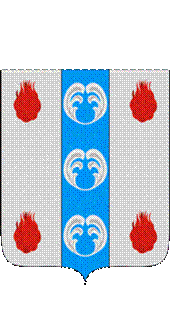 Российская ФедерацияНовгородская областьДУМА ПОДДОРСКОГО МУНИЦИПАЛЬНОГО РАЙОНАР Е Ш Е Н И Еот  № с.ПоддорьеВ соответствии со статьей 135 Трудового кодекса Российской Федерации, частью 2 статьи 53 Федерального закона от 6 октября 2003 года № 131-ФЗ «Об общих принципах организации местного самоуправления в Российской Федерации», частью 2 статьи 22 Федерального закона от 2 марта 2007 N 25-ФЗ «О муниципальной службе в Российской Федерации», областным законом от 25.12 2007 № 240-ОЗ «О некоторых вопросах правового регулирования муниципальной службы в Новгородской области», едиными рекомендациями по становлению на федеральном, региональном и местном уровнях систем оплаты труда работников государственных и муниципальных учреждений на 2024 годДума Поддорского муниципального районаРЕШИЛА:1. Внести в Положение об оплате труда и материальном стимулировании в органах местного самоуправления Поддорского муниципального района, утвержденное решением Думы Поддорского муниципального района от 20.12.2023 № 247, следующие изменения: 1) Приложение 2 к Положению об оплате труда и материальном стимулировании в органах местного самоуправления Поддорского муниципального района изложить в новой редакции: Приложение2РАЗМЕРЫ ДОЛЖНОСТНЫХ ОКЛАДОВмуниципальных служащихв органе местного самоуправления Поддорского муниципального районаГлавамуниципального района                                                           Е.В.ПанинаПредседатель ДумыПоддорского муниципального района                                 Т.Н.КрутоваПОЯСНИТЕЛЬНАЯ ЗАПИСКА К ПРОЕКТУ РЕШЕНИЯ ДУМЫ ПОДДОРСКОГО МУНИЦИПАЛЬНОГО РАЙОНАФевраль 2024 года«О внесении изменений в Положение об оплате труда и материальном стимулировании в органах местного самоуправления Поддорского муниципального района»     Предлагается внести изменения в приложение № 2 к Положению об оплате труда и материальном стимулировании в органах местного самоуправления Поддорского муниципального района для приведения в соответствие соотнесения должности муниципальной службы – ведущий инспектор КСП согласно реестру должностей муниципальной службы в Новгородской области, утвержденному областным законом № 240-ОЗ от 25.12.2007 «О некоторых вопросах правового регулирования муниципальной службы в Новгородской области».    Согласно подразделу 3 раздела 2  приложения 1 к областному закону «О некоторых вопросах правового регулирования муниципальной службы в Новгородской области» должность ведущего инспектора отнесена к ведущей группе должностей регистрационный номер 02-3-3-020.     Согласно подразделу 3 раздела 2 приложения 2 к областному закону «О некоторых вопросах правового регулирования муниципальной службы в Новгородской области» должность муниципальной службы ведущего инспектора 02-3-3-020 соотнесена с должностью государственной гражданской службы Новгородской области старший инспектор  04-3-3-007.     Предлагается определить расчетным путем процент должностного оклада ведущего инспектора КСП к базовому окладу муниципального служащего:     Разница процента сопоставимых должностей составила 1,16 раз (67,2:57,7=1,16; 64,2:55,2=1,16; 63,3:54,6=1,16), а также разрыв между должностями гражданской службы составил 1,05 (67,2:64,2); 1,01 (64,2:63,3) и соответственно между должностями муниципальной службы 1,05 (57,7:55,2); 1,01 (55,2:54,6).     Из выше указанных расчетов и пояснений следует, что процент должностного оклада к базовому окладу муниципального служащего – ведущего инспектора КСП определен – 54,6.Составил: председатель Контрольно-счетной Палаты Семенова Т.Г.О внесении изменений в Положение об оплате труда и материальном стимулировании в органах местного самоуправления Поддорского муниципального районаНаименование должностиДолжностные оклады муниципальных служащих (в % отношении к базовому окладу муниципального служащего)12Первый заместитель Главы Администрации муниципального района76,4Заместитель главы Администрации муниципального района71,6Управляющий делами Администрации муниципального района67,2Председатель комитета Администрации муниципального района65,4Начальник (заведующий) отдела Администрации муниципального района61,00Ведущий инспектор КСП54,6Заместитель председателя комитета Администрации муниципального района 61,00Начальник (заведующий) отдела в комитете Администрации муниципального района57,70Заместитель начальника (заведующего) отдела в комитете Администрации муниципального района55,20Заведующий сектором в комитете Администрации муниципального района46,70Главный специалист46,70Ведущий специалист43,00Специалист 1 категории35,50Специалист 2 категории31,80Специалист28,00Должность гражданской службыДолжность муниципальной службы (240-ОЗ от 25.12.2007)Процент должностного окладак базовому окладу гражданского служащего (175-ОЗ от 27.10.2017)Процент должностного окладак базовому окладу муниципального служащего (решение Думы МР № 247 от 20.12.2023)Заместитель начальника сектора в отделе Администрации Губернатора Новгородской областиНачальник (заведующий) отдела в комитете Администрации муниципального района 67,257,7Ведущий консультант Заместитель начальника (заведующего) отдела в комитете Администрации муниципального района 64,255,2Старший инспектор Ведущий инспектор 63,354,6